Duty of Candour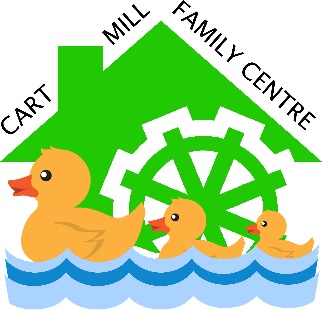 2020 ReportAs an Early Learning and Childcare establishment it is our duty to report annually on Duty of Candour.We are pleased to report that there have been no Duty of Candour reports this year.Staff have received training about when a Duty of Candour would be required.Sharon McKennaHead Teacher